Ventura County Women’s Forum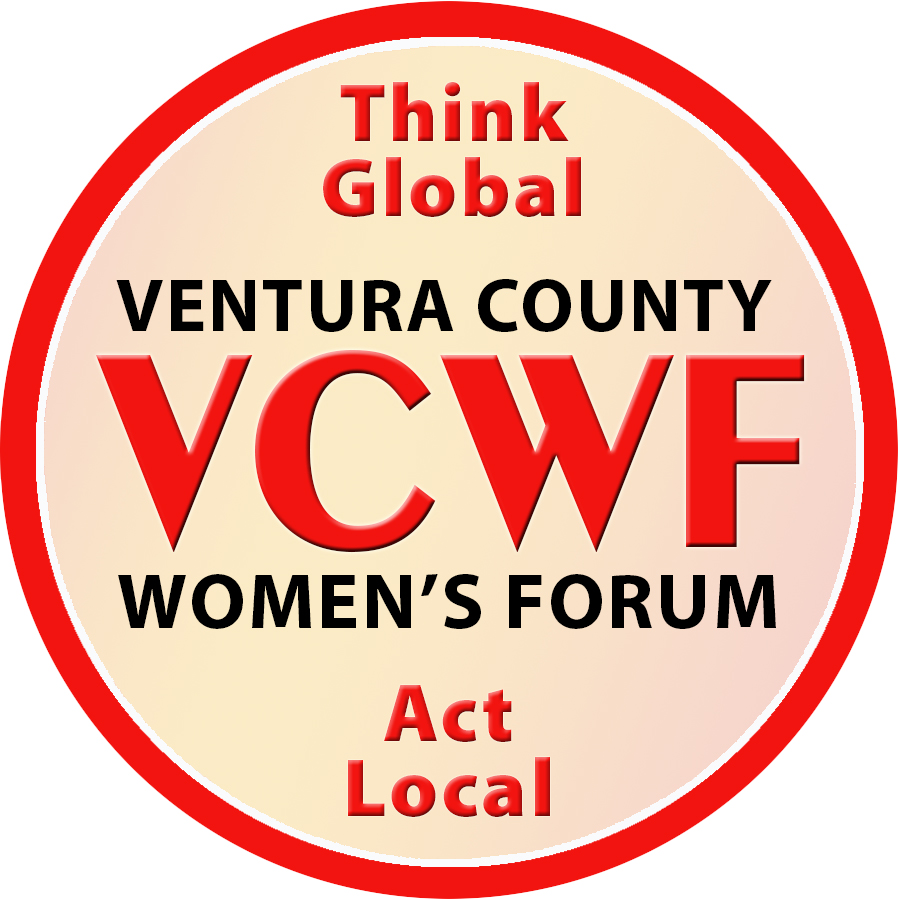 Presentation ProposalVentura County Women’s Forum Collaborative (VCWFC) members are individuals and organizations working together to coordinate a series of public forums to increase awareness of and coordinate action around twelve critical areas of concern for women in Ventura County, based on the Fourth World Conference on Women held in Beijing in 1995: Poverty, Education, Health, Violence, Economic Justice, Power Sharing, Institutional Mechanisms, Human Rights, Media, Peace, Environment, and the Girl-Child.We have held five major, full-day forums with broad community attendance. (Please see our website for details. www.vcwf.org)In 2013, we moved to a new model to provide a vehicle for our many member organizations to host single topic, 60-minute presentations on subjects related to our stated issues through a gender lens. The past two seasons included presentations on Accessing Healthcare through the Affordable Healthcare Act; Women’s Economic Roundtable and Political Appointment Opportunities; Sexuality Education in Public Schools; First Generation & Low Income Students Access to College Education; Sexual Assault in the Military; Pesticide Use Affecting Our Children; Investing in High-quality Early Care & Education; The History of Birth Control; Planning for Retirement; and Rape on College Campuses.Table space will be available for presenter materials. Additional table space will be available to other member organizations on a limited basis.ProposalsWho: Any current member of VCWFC, organization or individual, may submit a proposal for consideration.What: Subject matter must directly relate to a topic listed above. Presenter must be highly knowledgeable on material to be presented.When: 2nd monday ofSeptember	 	november 		January		March 		May 
at the Ventura County Community Foundation, 4001 Mission Oaks Blvd, Camarillo from 5:15 to 7pm. (5:15-5:40 Registration/Networking; 5:50-6:00 Introductions and announcements; 6:00-7:10 ProgramResponsibilities of VCWFC: provide venue and basic logistics for 50; provide light refreshments; promote the events to VCWFC database via email, website, e-blast, and social media; submit event details to community calendars; secure use of technical equipment (to the degree we are able); collect donations and members’ dues; introduce the presenters. Responsibilities of presenter: Provide vetted speakers who are prepared, well versed in the subject matter and capable presenters and handouts, if any, sufficient for 50 attendees; advertise the event widely to members and supporters; keep content in alignment with approved proposal and within the spirit of VCWF’s mission.  The presentation should run 50 minutes including prepared comments, discussion and development of action items.Submit completed application to vcwomensforum@gmail.com or mail to: VCWFC, P.O. Box 7003, Ventura, CA 93006. Applications will be reviewed in the order received.Questions or additional information, go to vcwf.org or email vcwomensforum@gmail.com or phone (805) 340-3180Membership applications: vcwf.org/MembershipVentura County Women’s ForumPresentation ProposalApplicantOrganization (if applicable)			Name	  Position 	Address 		City/State/Zip 		E-mail	Website	  Phone 	Cell Phone	TopicTitle:		Tagline:	Concise description: (Please limit to 150 words)			Call to action: (What do you want others to do to move this issue forward?)		Presenter names, title, bio (max. three sentences)		Organization bio (max. two sentences)	IT/Special requests (If you are making a power point presentation or showing a video, please bring your own PC laptop.)		Preferred presentation date: (number 1 – 3 choices)2nd Monday of:      ___Sept	     ___Nov     ___Jan     ___Mar     ___May For VCWF use onlyDate/Time received	 mail  email  hand deliveredMembership Dues Paid      Yes, Individual / Organization (circle one)     no          Reviewed by	Approved      yes      no      retain on file for possible future schedulingSchedule for (date)	Contacted applicant: (date and method)		Comments:	Date processed	